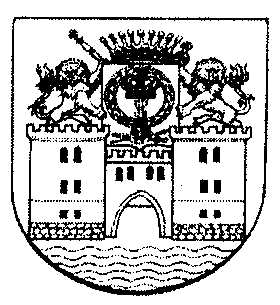                                       РОССИЙСКАЯ ФЕДЕРАЦИЯРЕСПУБЛИКА МАРИЙ ЭЛАДМИНИСТРАЦИЯ МУНИЦИПАЛЬНОГО ОБРАЗОВАНИЯ«БЫКОВСКОЕ СЕЛЬСКОЕ ПОСЕЛЕНИЕ » ЮРИНСКОГОМУНИЦИПАЛЬНОГО РАЙОНАПОСТАНОВЛЕНИЕ                     от «16» мая 2017 года                                                                 №21Об утверждении Положения о предоставлении гражданами, претендующими на замещение должностей муниципальной службы в администрации муниципального образования «Быковское сельское поселение», и муниципальными служащими администрации муниципального образования «Быковское сельское поселение» сведений о доходах, расходах об имуществе и обязательствах имущественного характераВ соответствии со ст. 8 Федерального закона от 25 декабря . №273-ФЗ «О противодействии коррупции», Федеральным законом от 3 декабря . № 230 «О контроле за соответствием расходов лиц, замещающих государственные должности, и иных лиц их доходам», Указом Президента Российской Федерации от 18 мая . № 559 «О предоставлении гражданами, претендующими на замещение должностей федеральной государственной службы, и федеральными государственными служащими сведений о доходах, об имуществе и обязательствах имущественного характера», Указом Президента Российской Федерации от 02.04.2013 г. № 310«О мерах по реализации  отдельных положений Федерального закона «О контроле за соответствием расходов лиц,   замещающих государственные должности, и иных лиц их доходам»администрация муниципального образования «Быковское сельское поселение»постановляет:	1.Утвердить прилагаемое  Положение о предоставлении гражданами, претендующими на замещение должностей муниципальной службы в администрации муниципального образования «Быковское сельское поселение», и муниципальными служащими администрации муниципального образования «Быковское сельское поселение» сведений о доходах, расходах об имуществе и обязательствах имущественного характера.           2. Настоящее постановление обнародовать на информационном стенде муниципального образования «Быковское сельское поселение» и разместить на официальном сайте администрации муниципального образования «Юринский муниципальный район» в информационно-телекоммуникационной сети «Интернет» (страничка - Администрация муниципального  образования «Быковское сельское поселение»).3. Настоящее постановление вступает в силу со дня его принятия.4. Контроль за исполнением настоящего постановления оставляю за собой.Приложение к постановлению администрации муниципального образования «Быковское сельское поселение»от «16»мая 2017 года №21ПОЛОЖЕНИЕо предоставлении гражданами, претендующими на замещение должностей муниципальной службы в администрации муниципального образования «Быковское сельское поселение», и муниципальными служащими администрации муниципального образования «Быковское сельское поселение» сведений о доходах, расходах об имуществе и обязательствах имущественного характера	1. Настоящим положением определяется порядок предоставления гражданами, претендующими на замещение должностей муниципальной службы в администрации муниципального образования «Быковское сельское поселение» (далее – гражданин), предусмотренных Перечнем должностей, утвержденных постановлением администрации  муниципального образования «Быковское сельское поселение» (далее – перечень должностей), и муниципальными служащими, замещающими должности муниципальной службы в администрации муниципального образования «Быковское сельское поселение» (далее – муниципальные служащие), предусмотренные этим  Перечнем должностей, сведений о полученных ими доходах, расходах, об имуществе, принадлежащем им на праве собственности, и об обязательствах имущественного характера, а также сведений о доходах, расходах супруги (супруга) и несовершеннолетних детей, об имуществе, принадлежащем им на праве собственности, и об их обязательствах имущественного характера (далее – сведения о доходах, расходах, об имуществе и обязательствах имущественного характера).      2. Сведения о своих доходах, об имуществе и обязательствах имущественного характера, а также о доходах, об имуществе и обязательствах имущественного характера своих супруги (супруга) и несовершеннолетних детей обязаны представлять по утвержденной Указом Президента Российской Федерации от 23.06.2014 № 460 форме справок:	а) граждане, претендующие на замещение должностей муниципальной службы, включенных в перечни, установленные нормативными правовыми актами Российской Федерации;	б) муниципальные служащие, замещающие должности муниципальной службы, предусмотренные перечнем должностей, утвержденных постановлением администрации муниципального образования «Быковское сельское поселение» - ежегодно, не позднее 30 апреля года, следующего за отчетным.»2.1.Лица, замещающие (занимающие) должности, включенные в перечни, установленные нормативными правовыми актами Российской Федерации или нормативными актами Центрального банка Российской Федерации, обязаны представлять сведения о своих расходах, а также о расходах своих супруги (супруга) и несовершеннолетних детей в случаях и порядке, которые установлены Федеральным законом "О контроле за соответствием расходов лиц, замещающих государственные должности, и иных лиц их доходам", иными нормативными правовыми актами Российской Федерации и нормативными актами Центрального банка Российской Федерации.        2.2.Контроль за соответствием расходов лиц, указанных в пункте 2.1 Настоящего Положения, а также расходов их супруг (супругов) и несовершеннолетних детей общему доходу лиц, указанных в пункте 2.1 Настоящего Положения, и их супруг (супругов) за три последних года, предшествующих совершению сделки, осуществляется в порядке, предусмотренном Федеральным законом «О противодействии коррупции» и Федеральным законом "О контроле за соответствием расходов лиц, замещающих государственные должности, и иных лиц их доходам", нормативными правовыми актами Президента Российской Федерации, иными нормативными правовыми актами Российской Федерации, нормативными актами Центрального банка Российской Федерации.	3. Гражданин при назначении на должность муниципальной службы администрации муниципального образования «Быковское сельское поселение» предоставляет:	а) сведения о своих доходах,  полученных от всех источников (включая доходы по прежнему месту работы или месту замещения выборной должности, пенсии, пособия иные выплаты) за календарный год, предшествующий году подачи документов для замещения должности муниципальной службы, а также сведений об имуществе, принадлежащем ему на праве собственности, и о своих обязательствах имущественного характера по состоянию на первое число месяца, предшествующего месяцу подачи документов для замещения должности муниципальной службы (на отчетную дату);	б) сведения о доходах,  супруги (супруга) и несовершеннолетних детей, полученных от всех источников (включая заработную плату, пенсии, пособия, иные выплаты) за календарный год, предшествующий году подачи гражданином документов для замещения должности муниципальной службы, а также сведения об имуществе, принадлежащем им на праве собственности, и об их обязательствах имущественного характера по состоянию на первое число месяца, предшествующего месяцу подачи гражданином документов для замещения должности муниципальной службы (на отчетную дату);	в) сведения о расходах, а также о расходах  супруги (супруга) и несовершеннолетних детей по каждой сделке по приобретению земельного участка, другого объекта недвижимости, транспортного средства, ценных бумаг, акций (долей участия, паев в уставных (складочных) капиталах  организаций), если сумма сделки превышает общий доход данного лица и его супруги (супруга) за три последних года, предшествующих совершению сделки, и об источниках получения средств за счет, которых совершена сделка.	4. Муниципальный служащий предоставляет ежегодно:	а) сведения о своих доходах, полученных за отчетный период (с 01 января по 31 декабря) от всех источников (включая денежное содержание, пенсии, пособия, иные выплаты), а также сведения об имуществе, принадлежащем ему на праве собственности, и о своих обязательствах имущественного характера по состоянию на конец отчетного периода;	б) сведения о доходах супруги (супруга) и несовершеннолетних детей, полученных за отчетный период (с 1 января по 31 декабря) от всех источников (включая заработную плату, пенсии, пособия, иные выплаты), а также сведения об имуществе, принадлежащем им на праве собственности, и об их обязательствах имущественного характера по состоянию на конец отчетного периода;в) сведения о своих расходах, а также о расходах своих супруги (супруга) и несовершеннолетних детей по каждой сделке по приобретению земельного участка, другого объекта недвижимости, транспортного средства, ценных бумаг, акций (долей участия, паев в уставных (складочных) капиталах организаций), совершенной им, его супругой (супругом) и (или) несовершеннолетними детьми в течение календарного года, предшествующего году представления сведений (далее - отчетный период), если общая сумма таких сделок превышает общий доход данного лица и его супруги (супруга) за три последних года, предшествующих отчетному периоду, и об источниках получения средств, за счет которых совершены эти сделки.	5.Муниципальный служащий, замещающий должность муниципальной службы, не включенную в перечень должностей, указанный в пункте 1 настоящего Положения, и претендующий на замещение должности муниципальной службы, включенной в этот перечень должностей, предоставляет указанные сведения в соответствии с подпунктом «а» пункта 2 и пунктом 3 настоящего Положения.	6. Сведения о доходах, расходах, об имуществе и обязательствах имущественного характера предоставляются в кадровую службу администрации муниципального образования «Быковское сельское поселение», отраслевого (функционального) органа администрации муниципального образования «Быковское сельское поселение» (далее – кадровая служба). Граждане, претендующие на замещение должности главы местной администрации по контракту, и лицо, замещающее указанную должность, представляют сведения о своих доходах, расходах, об имуществе и обязательствах имущественного характера, а также сведения о доходах, расходах, об имуществе и обязательствах имущественного характера своих супруг (супругов) и несовершеннолетних детей высшему должностному лицу субъекта Российской Федерации (руководителю высшего исполнительного органа государственной власти субъекта Российской Федерации) в порядке, установленном законом субъекта Российской Федерации.(часть 8 введена Федеральным законом от 03.04.2017 N 64-ФЗ)	Справка о доходах, расходах, об имуществе и обязательствах имущественного характера проверяется специалистом  кадровой службы в присутствии гражданина, муниципального служащего на правильность оформления, на справке ставится отметка о принятии на рассмотрение с указанием даты проставления, фамилии, инициалов и должности специалиста кадровой службы, принявшего справку.	7. В случае если гражданин или муниципальный служащий обнаружили, что в представленных ими в кадровую службу сведениях о доходах, расходах, об имуществе и обязательствах имущественного характера не отражены или не полностью отражены какие – либо сведения либо имеются ошибки, они вправе предоставить уточненные сведения в порядке, установленном настоящим Положение.	Уточненные сведения, предоставленными муниципальными служащими после истечения срока, указанного в подпункте «б» пункта 2 настоящего Положения, не считаются предоставленными с нарушением срока.	8. В случае не предоставления по объективным причинам муниципальным служащим сведений о доходах, расходах, об имуществе и обязательствах имущественного характера супруги (супруга) и несовершеннолетних детей данный факт подлежит рассмотрению на комиссии по урегулированию конфликта интересов в администрации муниципального образования «Быковское сельское поселение».	9. Сведения о доходах, расходах, об имуществе и обязательствах имущественного характера, предоставляемые в соответствии с настоящим Положением муниципальным служащим относятся к информации ограниченного доступа, если федеральным законом они не отнесены к сведениям, составляющим государственную тайну и иную охраняемую федеральными законами тайну, к таким муниципальным служащим  относятся:1. граждане, претендующие на замещение отдельных должностей, включенных в перечни, установленные федеральными государственными органами, на основании трудового договора в организациях, создаваемых для выполнения задач, поставленных перед федеральными государственными органами;2. граждане, претендующие на замещение должностей руководителей государственных (муниципальных) учреждений;(п. 3.1 введен Федеральным законом от 29.12.2012 N 280-ФЗ)3. лица, замещающие должности государственной службы, включенные в перечни, установленные нормативными правовыми актами Российской Федерации;(п. 3.2 введен Федеральным законом от 22.12.2014 N 431-ФЗ)	10. Муниципальные служащие, в должностные обязанности которых входит работа со сведениями о доходах, расходах об имуществе и обязательствах имущественного характера, виновные в их разглашении или использовании в целях, не предусмотренных законодательством Российской Федерации, несут ответственность в соответствии с законодательством Российской Федерации.	11. Сведения о доходах, расходах, об имуществе и обязательствах имущественного характера, предоставленные в соответствии с настоящим Положением гражданином или муниципальным служащим, указанным в пункте 5 настоящего Положения, при назначении на должность муниципальной службы, а также предоставляемые муниципальными служащими ежегодно, и информация о результатах проверки достоверности и полноты этих сведений приобщаются к личному делу муниципального служащего.	В случае если гражданин или муниципальный служащий, указанный в пункте 5 настоящего Положения, предоставившие в кадровую службу справки о доходах, расходах, об имуществе и обязательствах имущественного характера, а также о доходах, расходах об имуществе и обязательствах имущественного характера своих супруги (супруга) и несовершеннолетних детей, не были назначены на должность муниципальной службы, включенную в перечень должностей, указанный в пункте 1 настоящего Положения, эти справки возвращаются им по их письменному заявлению вместе с другими документами.	12. В случае не представления или представления заведомо ложных сведений о доходах, расходах, об имуществе и обязательствах имущественного характера гражданин не может быть назначен на должность муниципальной службы, а муниципальный служащий освобождается от должности муниципальной службы или подвергается иным видам дисциплинарной ответственности в соответствии с законодательством Российской Федерации.	13. Гражданин при поступлении на муниципальную службу, а также муниципальный служащий, замещающий должность муниципальной службы, не включенную в  перечень должностей, указанный в пункте 1 настоящего Положения, предоставляют сведения о доходах, расходах, об имуществе и обязательствах имущественного характера в порядке и по формам, которые установлены для предоставления сведений о доходах, расходах, об имуществе и обязательствах имущественного характера государственных гражданских служащих Республики Марий Эл.______________________________________УТВЕРЖДЕНА
Указом Президента Российской Федерации
от 2 апреля 2013 г. № 310В  (указывается наименование кадрового подразделения федерального 
государственного органаили организации)СПРАВКА
о расходах лица, замещающего государственную должность Российской Федерации, иного лица по каждой сделке
по приобретению земельного участка, другого объекта
недвижимости, транспортного средства, ценных бумаг, акций
(долей участия, паев в уставных (складочных) капиталах
организаций) и об источниках получения средств,
за счет которых совершена указанная сделка Я,  	,(фамилия, имя, отчество, дата рождения)(место службы (работы) и занимаемая должность)	,проживающий(ая) по адресу:  (адрес места жительства и (или) регистрации)	,(мною, супругой (супругом), несовершеннолетним ребенком )приобретен(но, ны)  (земельный участок, другой объект недвижимости,транспортное средство, ценные бумаги, акции (доли участия,паи в уставных (складочных) капиталах организаций)на основании  (договор купли-продажи или иное	.предусмотренное законом основание приобретения права собственности )Сумма сделки  		рублей.Источниками получения средств, за счет которых приобретено имущество, являются :
	.Сумма общего дохода лица, представляющего настоящую справку, и его супруги (супруга) за три последних года, предшествующих приобретению имущества,  	рублей.Достоверность и полноту настоящих сведений подтверждаю.(Ф.И.О., подпись лица, принявшего справку, дата)Глава администрации муниципального образования «Быковское сельское поселение»О.Л. Зобнинсообщаю, чтов отчетный период с 1 января 20г. по 31 декабря 20г.“”20г.(подпись лица, представившего справку)